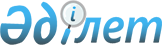 Об утверждении норм образования и накопления коммунальных отходов по городу ТемиртауРешение Темиртауского городского маслихата Карагандинской области от 14 апреля 2023 года № 2/4. Зарегистрировано Департаментом юстиции Карагандинской области 18 апреля 2023 года № 6382-09
      В соответствии с подпунктом 2) пункта 3 статьи 365 Экологического кодекса Республики Казахстан, Законом Республики Казахстан "О местном государственном управлении и самоуправлении в Республике Казахстан", Темиртауский городской маслихат РЕШИЛ:
      1. Утвердить нормы образования и накопления коммунальных отходов по городу Темиртау согласно приложению к настоящему решению.
      2. Признать утратившими силу решения Темиртауского городского маслихата:
      1) "Об утверждении норм образования и накопления коммунальных отходов по городу Темиртау" от 19 апреля 2016 года № 2/5 (зарегистрировано в Реестре государственной регистрации нормативных правовых актах под № 3799);
      2) "О внесении изменения в решение 2 сессии Темиртауского городского маслихата от 19 апреля 2016 года № 2/5 "Об утверждении норм образования и накопления коммунальных отходов по городу Темиртау" от 17 октября 2019 года № 44/4 (зарегистрировано в Реестре государственной регистрации нормативных правовых актах под № 5516).
      3. Настоящее решение вводится в действие по истечении десяти календарных дней после дня его первого официального опубликования. Нормы образования и накопления коммунальных отходов по городу Темиртау
					© 2012. РГП на ПХВ «Институт законодательства и правовой информации Республики Казахстан» Министерства юстиции Республики Казахстан
				
      Председатель городского маслихата

А. Ломакин
Приложение
к решению
Темиртауского городского
маслихата
от 14 апреля 2023 года
№ 2/4
№
Объект накопления коммунальных отходов
Расчетная единица
Годовая норма на 1 расчетную единицу, м3
1.
Домовладения благоустроенные и неблагоустроенные
1 житель
1,9
2.
Общежития, интернаты, детские дома, дома престарелых и другие подобные объекты
1 место
0,90
3.
Гостиницы, санатории, дома отдыха
1 место
0,70
4.
Детские сады, ясли и другие дошкольные учреждения
1 место
0,60
5.
Учреждения, организации, офисы, конторы, банки, отделения связи
1 сотрудник
0,2
6.
Поликлиники, медицинские центры
1 посещение
0,008
7.
Больницы, прочие лечебно-профилактические учреждения
1 койко-место
1,4
8.
Школы и другие учебные заведения
1 учащийся
0,28
9.
Рестораны, кафе, прочие увеселительные заведения и учреждения общественного питания
1 посадочное место
1,30
10.
Театры, кинотеатры, концертные залы, ночные клубы, казино, залы игровых автоматов, интернет-кафе, компьютерные клубы
1 посадочное место
0,02
11.
Музеи, выставки
1 м2 общей площади
0,02
12.
Стадионы, спортивные площадки
1 место по проекту
0,025
13.
Спортивные, танцевальные и игровые залы
1 м2 общей площади
0,025
14.
Продовольственные и промышленно-товарные магазины, смешанные магазины
1 м2торговой площади
0,42
15.
Торговля с машин
1 м2 торгового места
0,32
16.
Рынки, торговые павильоны, киоски, лотки
1 м2 торговой площади
0,5
17.
Оптовые базы, склады промышленных, продовольственных товаров
1 м2 общей площади
0,23
18.
Дома быта: обслуживание населения
1 м2 общей площади
0,20
19.
Вокзалы, автовокзалы, аэропорты
1 м2 общей площади
0,25
20.
Пляжи, уличные сметы с дорог
1 м2 общей площади
0,15
21.
Аптеки
1 м2 торговой площади
0,10
22.
Автостоянки, автомойки, АЗС
1 машино-место
0,40
23.
Автомастерские
1 работник
1,20
24.
Гаражные кооперативы, гаражи, паркинги
на 1 гараж
0,33
25.
Парикмахерские, косметические салоны
1 рабочее место
0,50
26.
Прачечные, химчистки, ремонт бытовой техники, швейные ателье
1 м2 общей площади
0,20
27.
Мастерские ювелирные, по ремонту обуви, часов
1 м2 общей площади
0,15
28.
Мелкий ремонт и услуги (изготовление ключей и так далее.)
1 рабочее место
0,40
29.
Бани, сауны
1 м2 общей площади
0,11
30.
Юридические, организующие массовые мероприятия на территории города, парковые отходы
1000 участников
0,006
31.
Садоводческие кооперативы
1 участок
2,20